Фонд поддержки и развития культуры и образования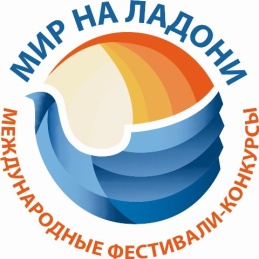 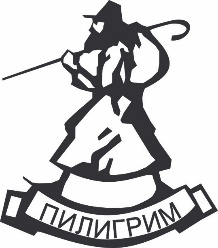 «Мир на ладони»Многопрофильная фирма «Пилигрим»____________________________________________________________620012,  г. Екатеринбург, ул. Машиностроителей,  д. 19, оф. 127/2,Тел./факс: 8(343)222-21-61, 8(901) 220-45-15E-mail: piligrym_tur@mail.ru, Сайт: www.mir-na-ladoni.orgПОЛОЖЕНИЕI Международного конкурса-фестиваля детского,юношеского и взрослого творчества			  «ДОРОГА ЗВЕЗД»Турция	2021 год8-11 (15) октября           17- 20 (23) октябряОРГАНИЗАТОРЫФонд поддержки и развития культуры и образования «Мир на ладони»; Русское общество Анталии;Многопрофильная фирма «Пилигрим». 		ЦЕЛИ И ЗАДАЧИстимулирование развития  творчества среди различных возрастных групп;выявление и поддержка новых дарований; культурный обмен между участниками конкурса;содействие реализации творческих способностей и гармоничного развития личности;расширение культурного межнационального сотрудничества;привлечение внимания российской общественности к проблемам любительского  и профессионального творчества;укрепление межнационального сотрудничества, установление творческих контактов между коллективами, представление творческих коллективов; повышение профессионального мастерства руководителей коллективов, пропаганда лучших творческих работ, обмен опытом, новой методической и практической информацией, проведение мастер-классов. УЧАСТНИКИ КОНКУРСА       Творческие коллективы и отдельные исполнители без ограничения возраста: учащиеся, преподаватели, отдельные исполнители  детских музыкальных, хореографических школ; школ искусств; музыкальных, хореографических училищ, колледжей, ВУЗов; хореографических, вокальных студий; государственных и негосударственных  образовательных учреждений, а так же учреждений дополнительного образования.Возрастные группы: до 5 лет, 5-6 лет; 7-9 лет; 10-12 лет; 13-15 лет; 16-19 лет; 20-25 лет; 26-40 лет, старше 40 лет; смешанная. В коллективе каждой возрастной категории допускается наличие не более 30% участников младше или старше указанных возрастных рамок. НОМИНАЦИИ И ФОРМЫ1. Вокальное искусство: классическое, народное (фольклор), эстрадное, джазовое, хоровое, шоу-группы (соло, дуэты, трио, ансамбли, хоры). 2. Хореографическое искусство:  классический, бальный, спортивно-бальный, современный, эстрадный, народный, народно-стилизованный танец; театр танца, шоу-группы, модерн, джаз-модерн, контемпорари, свободная пластика, спортивный танец (мажоретки, чирлидинг и др.), street dance  (хип-хоп, диско, брейк-данс и др.), детский танец, детский танец (соло, дуэт, малые формы (3-5 человек) и ансамбль), спортивно - художественная гимнастика в сценической танцевально-художественной обработке и др.3. Инструментальное искусство: классическое, эстрадное, народное, джазовое, аккомпанемент, преподаватель-солист, общее фортепиано (соло на различных инструментах, ансамбли, оркестры).4. Театр моды: для конкурсного выступления представляется 1 коллекция (прет-а-порте, вечерняя, детская, подростковая одежда, исторический, сценический костюмы).5. Театральное искусство: миниатюры, отрывки из спектаклей,  из мюзиклов,  из балетов,  актерская песня, кукольный театр, музыкальный театр. Коллективы представляют на конкурс сценические формы, имеющие композиционно законченный характер.6. Художественное слово: проза, поэзия, сказ, литературно-музыкальная композиция (соло, дуэт, ансамбль).7. Изобразительное искусство: живопись, графика, фотоискусство. 8.Конкурс молодых композиторов и бардов. Цель: знакомство с новыми тенденциями и направлениями в искусстве, выявление новых талантливых композиторов, поэтов, пропаганда их творчества.9. Цирковое искусство. Оригинальный жанр.10.Декоративно-прикладное искусство: скульптура малых форм в интерьере, академическая скульптура, ювелирное искусство, скульптурные и ювелирные техники: металлопластика, дифровка, просечной металл, элементы ручной ковки, литьё, чеканка. Резьба по кости, дизайн костюма, графический дизайн, батик холодный и горячий, свободная роспись, набойка и печать, гобелен, ремизное творчество, коллаж, квилт, художественный войлок, текстильная кукла, ручная бумага, линогравюра, литография, ксилография, офорт, резцовая гравюра и другие.
11. Конкурс костюма: национальный костюм, творческий номер, модель, сценический костюм. Является дополнительной номинацией12. Дебют: участвуют дети с 4 до 7 лет. Для участия необходимо представить один творческий номер общей продолжительностью 2-3 минуты.13. Конкурс концертмейстеров.Примечания:- в номинации «Профессионалы» могут принимать участие лица, окончившие музыкальные, хореографические и цирковые колледжи, колледжи культуры и искусств, а также творческие ВУЗы (соответствующие документы об образовании указываются в заявке на участие);- обязательное наличие качественных фонограмм (-) минус, записанных на USB носитель, CD или мини-CD, с указанием названия коллектива или фамилии исполнителя, названия и номера треков, продолжительности произведения;- не допускается выступление вокалистов под фонограмму «плюс»;- не допускается голосовое или инструментальное (караоке) дублирование основных партий для солистов, прописанный бэк-вокал для ансамблей. УСЛОВИЯ УЧАСТИЯ И ПОРЯДОК ПРОВЕДЕНИЯ           Для конкурсного выступления в каждой возрастной группе и номинации участники представляют по 1 номеру общей продолжительностью до 4-х минут. Так же принимаются заявки на дополнительные номинации.          Коллективы в номинации «Театральное творчество» представляют отрывок из спектакля общей продолжительностью до 20 минут. Превышение хронометража возможно при оплате отдельного оргвзноса по предварительному согласованию с оргкомитетом.          В номинации «Изобразительное творчество» и «Выставка прикладного искусства» участие организуется в формате выставки, проходящей в течение конкурса-фестиваля. От одного участника может быть представлено не более 3-х работ.В ПРОГРАММЕ КОНКУРСА-ФЕСТИВАЛЯ8 (17) октября – открытие (показ коллективами «визиток»); 9 (18) октября – конкурсная программа, «круглый стол» для руководителей с членами жюри; 10(19) октября – гала-концерт и торжественная церемония награждения;11-15 (20-23) октября - мастер-классы;анимационная программа Отеля;экскурсионная программа (по предварительной заявке в оргкомитет).ТЕХНИЧЕСКИЕ УСЛОВИЯДля формирования плейлиста фонограммы конкурсных номеров высылаются в оргкомитет заранее (не позднее, чем за неделю до начала конкурса-фестиваля).Оргкомитет имеет право размещать фестивальные фото- и видеоматериалы коллективов в глобальной сети Интернет и использовать их в рекламной продукции без согласования с коллективом или отдельным исполнителем.                                                                                                                                                               ОРГКОМИТЕТ И ЖЮРИВ период подготовки и проведения конкурса все оперативные вопросы решает оргкомитет. К работе в жюри привлекаются высококвалифицированные специалисты в области культуры и искусства.     Оценки выступлений производятся по десятибалльной системе. Результаты подводятся по итогам суммирования оценок всех членов жюри. Решение жюри является окончательным.        Жюри не учитывают материальные возможности, социальную принадлежность, национальность конкурсантов -  только творчество на абсолютно равных условиях, согласно настоящего положения.При оценке конкурсных выступлений световое сопровождение (различные специальные эффекты) во внимание не принимается. Жюри не имеет права разглашать результаты конкурса до официального объявления. Жюри наделено правом: делить премии; не присуждать ту или иную премию, а также Гран-при; присуждать специальные призы. Решение жюри окончательное и обжалованию не подлежит.КРИТЕРИИ ОЦЕНКИ       Конкурсные выступления участников оцениваются по общепринятым критериям: техническое мастерство (соответственно номинации и возрасту), артистизм, сложность репертуара, создание художественного образа и др.ПРИЗЫ И НАГРАДЫ        Коллективы, солисты и дуэты награждаются кубками, памятными наградами и дипломами. В каждой номинации и возрастной категории присваиваются звания Лауреата I, II, III степеней, а также звания Дипломанта I, II III степеней. Абсолютный победитель конкурса-фестиваля удостаивается звания обладатель Гран-При. На награждение на сцену выходят конкурсанты – солисты и коллективы (до 5 человек) –  в концертных костюмах и в сопровождении руководителя.Обладатели Гран-При, имеют право бесплатно участвовать в любом из конкурсов-фестивалей Фонда.     Также учреждены специальные дипломы и звания: «Лучший балетмейстер», «Лучший концертмейстер», «Лучший преподаватель», «Лучшая балетмейстерская работа», «Лучший номер на патриотическую тему», «Диплом за артистизм», «Диплом самому юному участнику», «Лучший сценический костюм», «Лучший национальный костюм», «За сохранение национальных культурных традиций», «За высокий уровень исполнительского мастерства».СПОНСОРЫ  Организаторы  привлекают средства спонсоров – организаций и частных лиц – для проведения фестиваля, рекламной кампании и награждения победителей. Спонсорам предоставляются широкие возможности для размещения своей рекламы в концертных залах во время фестиваля и на его рекламной продукции. Им предоставляется право присуждать специальные призы. ФИНАНСОВЫЕ УСЛОВИЯ Стоимость программы поездки зависит от города вылета и рассчитываемся индивидуально при запросе в Оргкомитет, проживание в отеле «Tui Magic Life Jacaranda» 5* в 2-3-4-х местных номерах;питание по системе «ультра все включено»; анимационная программа;ДОПОЛНИТЕЛЬНО ОПЛАЧИВАЕТСЯ экскурсии (по предварительному запросу в оргкомитет);страховкатрансфер	СТОИМОСТЬ УЧАСТИЯ В ОСНОВНОЙ НОМИНАЦИИсолист – 50 евро;дуэт –  80 евро;трио, квартет –  40 евро с человека;коллектив от 5 человек  30 евро с человека.Участие в дополнительной номинации составляет 50% от стоимости основной.ДОПОЛНИТЕЛЬНАЯ ИНФОРМАЦИЯПрограмма номинаций конкурсных номеров формируется после окончания приема заявок. Организаторы оставляют за собой право вносить изменения и дополнения в программу. Участники конкурса могут внести изменения в программу своего выступления до 01.10.2021 г.Заявки окончательно регистрируются после получения копии платежного документа, подтверждающего участие. Заявки на участие в фестивале-конкурсе принимаются   до 15 сентября 2021 года ТОЛЬКО с сайта www.mir-na-ladoni.org